ALTRE INFORMAZIONIIl Consiglio Direttivo, nella sua riunione del 23 ottobre u.s., ha deciso di mantenere invariate le quote sociali per il prossimo esercizio 2014.E’ stata aperta, come già preannunciato,  a Norimberga, presso la Kreis Galerie am Germanischen Nationalmuseum, la mostra di 23 artisti ferraresi, organizzata dalla Galleria del Carbone e patrocinata anche dalla Ferrariae Decus. La mostra resterà aperta fino al 23 novembre p.v.Il nostro presidente arch. Pastore ha accolto sabato 26 ottobre u.s. la Delegazione della Pro Loco di Muggiò (MI) in visita alla nostra città per ripercorrere i luoghi ariosteschi di Ferrara. Il nostro vice-presidente dott. Francesco Scafuri ed il consigliere Giacomo Savioli, coadiuvati da una guida, hanno accompagnato gli ospiti nel corso della loro visita.Nel mese di settembre u.s. è stato completato il rifacimento del tetto della Chiesetta di Corte Bastioni a  Lagosanto: come noto la Ferrariae Decus curò a suo tempo le ricerche storiche e fornì un suo contributo.Ricordiamo ai soci che avessero modificato di recente il proprio indirizzo di posta elettronica, o che volessero attivarlo, di comunicarcelo.Ricordiamo inoltre che la Segreteria ha adottato nuovi orari e presisamente:martedì, giovedì e venerdì dalle ore 10,00 alle ore 12,00.Sarà comunque sempre possibile, in caso di necessità, di fissare incontri in altri giorni, previa motivata richiesta.La Segreteria chiuderà per le prossime festività natalizie dal 24 dicembre al 14 gennaio 2014.Ricordiamo ai soci che non lo avessero ancora fatto di adempiere al rinnovo della quota sociale per l’anno in corso nonché per il prossimo esercizio, ciò che ci consentirà di programmare attività.Nell’augurare Buone Feste a tutti, invio cordiali saluti.								     Il Presidente							         Arch. Michele Pastore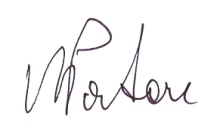 